LICEO COREUTICO “Voglio Danzare!” Un sogno che diventa realtàAndare a scuola per la propria passione. Ecco il vero significato della parola studiare.Imparare lo studio della danza vuol dire diventare speciali. Non si è un alunno come un altro. Si possiede un corpo, occhi e dita delle mani magiche, sguardi ed espressioni non quotidiani, andamento e movenze eleganti, e messaggi fortissimi per comunicare col mondo. La nostra aula non possiede né mura, né soffitti. Essa ha un pavimento di nuvole, finestre trasparenti, come tetto il cielo, e come orizzonte, il mare.La danza è un linguaggio universale e ci insegna la sensibilità, la consapevolezza, la percezione del momento.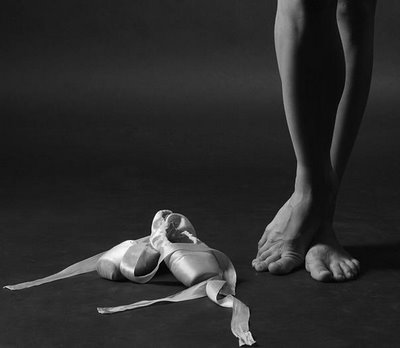 “C’era una Stella che danzava e sotto quella Stella sono nata”.W. ShakespeareCon la riforma dei licei, l’arte coreutica arriva sui banchi della scuola italiana. Dall’anno scolastico 2010/2011 il liceo coreutico è diventato una realtà: numerose sedi sono state istituite su tutto il territorio nazionale e dall’anno scolastico 2012/2013 è stato istituito anche a Pescara nella sede storica del Liceo Artistico “G. Misticoni” di Viale Kennedy.Articolato in biennio e triennio, esso permette agli studenti di acquisire, come si legge nella bozza di regolamento, “ la padronanza dei linguaggi musicali e coreutici sotto gli aspetti della composizione, interpretazione,esecuzione e rappresentazione”. Per far ciò, accanto alle materie tradizionali del curriculum liceale e comuni ai due indirizzi, si affiancano le materie coreutiche: storia della danza, tecnica della danza classica e moderna, laboratorio coreutico, laboratorio musicale.Terminato il liceo e superato l’esame di Stato, lo studente ottiene un diploma che oltre a consentirgli l’accesso a tutte le facoltà universitarie, gli consentirà l’accesso diretto ai corsi di laurea dell’Accademia Nazionale di Danza di Roma (Istituto di Alta Cultura) e unico percorso di studi legalmente riconosciuto per l’insegnamento della danza. Questo tipo di formazione contribuirà certo alla crescita di professionisti (danzatori e coreografi, musicisti e cantanti, futuri insegnanti), ma anche dei critici del settore,degli studiosi e degli operatori culturali in genere: chi, infatti, conseguita la maturità in questo liceo, non vorrà proseguire “ attivamente” con la musica o la danza, disporrà comunque di un bagaglio culturale che gli permetterà di continuare gli studi in ambito universitario.Infine avvicinare gli studenti liceali alle discipline artistiche permetterà la crescita di persone appassionate e attente alle varie forme di spettacolo, desiderose di ascoltare, vedere, capire; in altri termini, di un pubblico più educato e ricettivo, che vorrà godere di un’ampia e varia offerta artistica e culturale.Per accedere al 1° Liceo Coreutico è necessario sostenere un esame di ammissione in cui docenti dell’Accademia Nazionale di Danza dovranno accertare la preparazione degli aspiranti alunni.L’esame di ammissione consisterà nell’esecuzione di una semplice lezione di danza classica e principi di danza moderna di livello base.Daniela Lamacchia, Ilaria Sacchetta